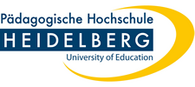 Pädagogische Hochschule HeidelbergBesonderes Erweiterungsfach Taubblinden- und HörsehbehindertenpädagogikModul TB 01 „Grundlagen der Taubblinden-/Hörsehbehindertenpädagogik“Mündliche Prüfung im Umfang von 20 MinutenModulprüfung im Winter-/ Sommersemester ______Thematischer Schwerpunkt: ______________________________________________________Name, Vorname	Mustermann, MaxMatrikelnummer:	12345678Studiengang:	Fachsemester:	Erste sonderpädagogische Fachrichtung: Zweite sonderpädagogische Fachrichtung: Besuchte Seminare mit Angabe des Semesters:„Grundlagen der Taubblinden-/ Hörsehbehindertenpädagogik“ im Winter-/ Sommersemester _____„Einführung in die Hörgeschädigtenpädagogik“ im Winter-/ Sommersemester ______„Einführung in die Didaktik des Unterrichts mit blinden und sehbehinderten Schülerinnen und Schülern“ im Winter-/ Sommersemester ______Bearbeitete Literatur:Mind-Map oder Gliederung: